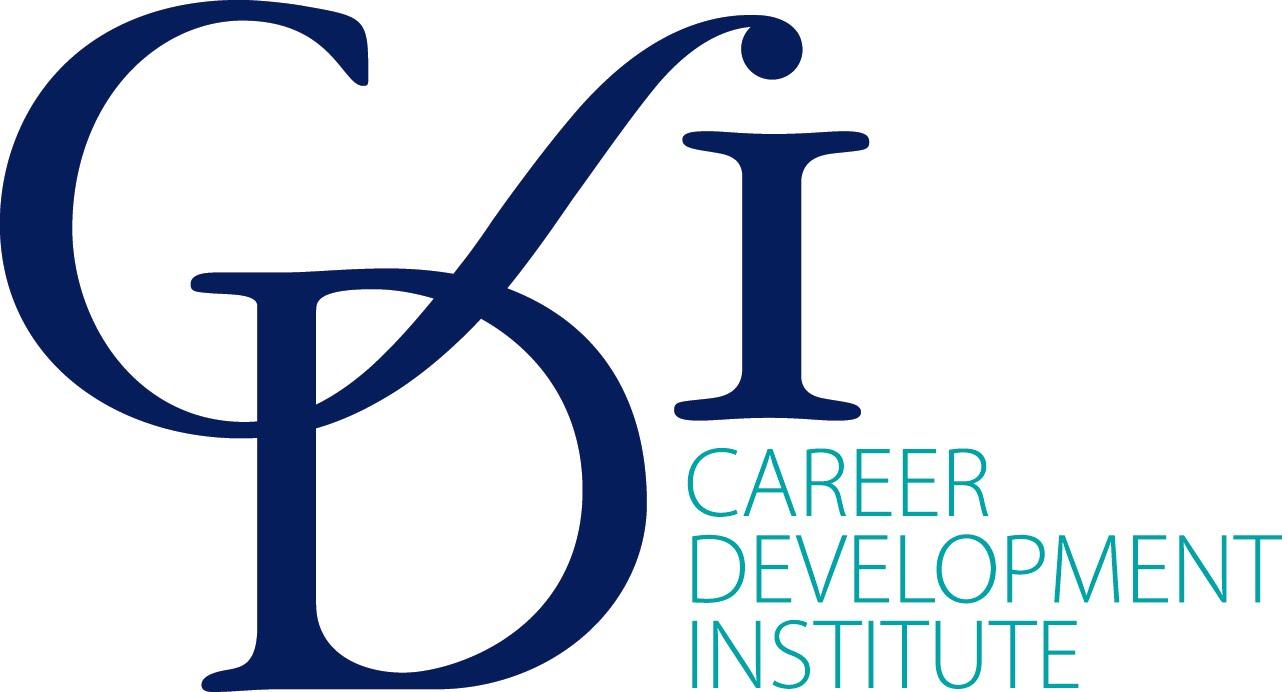 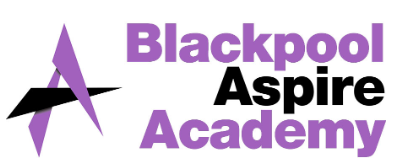 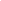 Curriculum area:        Art and Design                                                                                         Curriculum Leader:     Sean Iddon                          Date: March 2023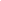 The framework presents learning outcome statements for pupils and students across seventeen important areas of careers, employability and enterprise learning. These statements show progression from Key Stage 2 through to post-16 education.Three core elements of Careers, Employability and Enterprise:Year groupHow does your subject contribute to the Careers, Employability and Enterprise curriculum?What are the activities used?Developing yourself through careers, employability and enterprise educationLearning about careers and the world of workDeveloping your career management, employability and enterprise skills7Discussions about artists and their careers Discussion about what art contributes to our worldDiscussions about what art can do for us as peopleVisiting past pupilsWebinar sessions with artistsThe Gatsby Benchmarks 3. Addressing the Needs of Each Pupil  5. Encounters with employees  7. Encounters with Further and Higher Education pupils 8. Personal GuidanceDeveloping yourself through careers, employability and enterprise educationSelf-awareness Self-determination Self-improvement as a learnerLearning about careers and the world of work Investigating work and working lifeValuing equality, diversity and inclusion Learning about safe working practices and environmentsDeveloping your career management and employability skills Showing initiative and enterprise  Identifying choices and opportunities Planning and deciding  Managing changes and transitions8Discussions about artists and their careersDiscussion about what art contributes to our worldDiscussions about what art can do for us as peopleVisiting artistsVisiting past pupilsWebinar sessions with artistsWorkshops in FE art based subjectsThe Gatsby Benchmarks 3. Addressing the Needs of Each Pupil 4. Linking Curriculum Learning to Careers 5. Encounters with Employers and Employees  7. Encounters with Further and Higher Education 8. Personal GuidanceDeveloping yourself through careers, employability and enterprise educationSelf-awareness Self-determination Self-improvement as a learnerLearning about careers and the world of workInvestigating work and working lifeValuing equality, diversity and inclusion Learning about safe working practices and environmentsDeveloping your career management and employability skills Showing initiative and enterprise  Identifying choices and opportunities Planning and deciding  Managing changes and transitions9Discussions about artists and their careersDiscussion about what art contributes to our worldDiscussions about what art can do for us as peopleVisiting artistsVisiting past pupilsWebinar sessions with artistsWorkshops in FE art based subjectsThe Gatsby Benchmarks 2. Learning from Career and Labour Market Information 3. Addressing the Needs of Each Pupil 4. Linking Curriculum Learning to Careers 5. Encounters with Employers and Employees  7. Encounters with Further and Higher Education 8. Personal GuidanceDeveloping yourself through careers, employability and enterprise educationSelf-awareness Self-determination Self-improvement as a learnerLearning about careers and the world of workExploring careers and career development. Investigating work and working life Understanding business and industry Investigating jobs and labour market information (LMI)Valuing equality, diversity and inclusion Learning about safe working practices and environmentsDeveloping your career management and employability skillsMaking the most of careers information, advice and guidance (CEIAG) Preparing for employability Showing initiative and enterprise  Identifying choices and opportunities Planning and deciding Handling applications and interviews Managing changes and transitions10Discussions about artists and their careersDiscussion about what art contributes to our worldDiscussions about what art can do for us as peopleVisiting artistsVisiting past pupilsWebinar sessions with artistsVisits to FEWorkshops in FE art based subjectsThe Gatsby Benchmarks 2. Learning from Career and Labour Market Information 3. Addressing the Needs of Each Pupil 4. Linking Curriculum Learning to Careers 5. Encounters with Employers and Employees 6. Experiences of Workplaces 7. Encounters with Further and Higher Education 8. Personal GuidanceDeveloping yourself through careers, employability and enterprise educationSelf-awareness Self-determination Self-improvement as a learnerLearning about careers and the world of workExploring careers and career development. Investigating work and working life Understanding business and industry Investigating jobs and labour market information (LMI)Valuing equality, diversity and inclusion Learning about safe working practices and environmentsDeveloping your career management and employability skillsMaking the most of careers information, advice and guidance (CEIAG)  Showing initiative and enterprise  Identifying choices and opportunities Planning and deciding  Managing changes and transitions11Discussions about artists and their careersDiscussion about what art contributes to our worldDiscussions about what art can do for us as peopleVisiting artistsVisiting past pupilsWebinar sessions with artistsVisits to FEWorkshops in FE art based subjectsThe Gatsby Benchmarks 2. Learning from Career and Labour Market Information 3. Addressing the Needs of Each Pupil 4. Linking Curriculum Learning to Careers 5. Encounters with Employers and Employees 6. Experiences of Workplaces 7. Encounters with Further and Higher Education 8. Personal GuidanceDeveloping yourself through careers, employability and enterprise educationSelf-awareness Self-determination Self-improvement as a learnerLearning about careers and the world of workExploring careers and career development. Investigating work and working life Understanding business and industry Investigating jobs and labour market information (LMI)Valuing equality, diversity and inclusion Learning about safe working practices and environmentsDeveloping your career management and employability skillsMaking the most of careers information, advice and guidance (CEIAG) Preparing for employability Showing initiative and enterprise Developing personal financial capability Identifying choices and opportunities Planning and deciding Handling applications and interviews Managing changes and transitionsDeveloping yourself through careers, employability and enterprise educationLearning about careers and the world of workDeveloping your career management and employability skillsSelf-awarenessSelf-determinationSelf-improvement as a learnerExploring careers and career developmentInvestigating work and working lifeUnderstanding business and industryInvestigating jobs and labour market information (LMI)Valuing equality, diversity and inclusionLearning about safe working practices and environmentsMaking the most of careers information, advice and guidancePreparing for employabilityShowing initiative and enterpriseDeveloping personal financial capabilityIdentifying choices and opportunitiesPlanning and decidingHandling applications and interviewsManaging changes and transitions